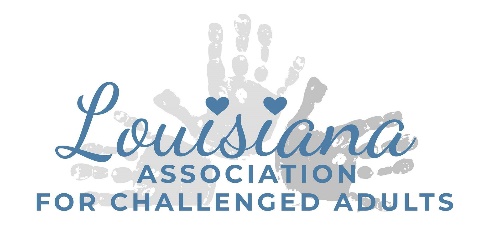 Clean Up Rules and ProceduresAll Trash must be removed from the buildings and outside garbage cans and placed in the dumpster at the front of the property. Renters must have all of their personal items and decorations removed by the end of the event. Renters will not be allowed back an extra day to clean and pack up. Please leave all linens in place so that our cleaning crew can properly treat the stains. Please remove any food from LAC refrigerator and kitchen area.Please clean up any liquid spills before leaving the building as it stains the flooring. Excessive Cleaning/Damage: Spills, floor stains, dirty appliances, overly dirty restrooms, stained table clothes, etc. will result in LAC retaining the excessive cleaning deposit. Any damage made to LAC building will be an additional upcharge that will be charged to you after the event. Remember, your guests are your responsibility…send your invitations wisely. I have read and understand the clean-up rules and procedures required of me and I understand that failure to comply with the clean-up rules and procedures will result in an upcharge. An invoice will be submitted to the renter detailing the upcharge.Renter Signature: ___________________________		Date: ______________